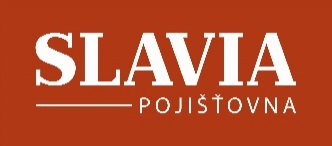 Tisková informaceHorská služba v zimě zachraňovala tisíce lyžařů, paraglidistu i ztracené oslavence  Sněhové podmínky letos nebyly ideální, lyžařská sezóna se naplno rozjela až po Vánocích. I přesto však měla horská služba plné ruce práce. Počet úrazů, u kterých horští záchranáři zasahovali, oproti předchozím zimním období klesnul jen minimálně. Nejčastěji byla pomoc horské služby potřeba na sjezdových tratích. Zde také došlo k nejzávažnějším zraněním letošní zimy. Na vině byli v mnoha případech neopatrní či bezohlední lyžaři, kteří nerespektovali pravidla. A i letos došlo k několika kuriózním zásahům. Horská služba během letošní zimy zasahovala při více než 5 700 událostech. Nejrušněji bylo v Krkonoších (2 203 zásahů), které každoročně přilákají nejvíce lyžařů, dále v Jeseníkách (785 zásahů) a Orlických horách (657 zásahů). Naopak nejbezpečněji by se návštěvníci našich hor podle statistik Horské služby mohli cítit v Beskydech (402 zásahů). Největší měrou se přitom o náplň práce horských záchranářů postarali sjezdoví lyžaři (3326 případů) a vyznavači snowboardingu (1204 případů). Právě na sjezdovkách se nejčastěji přihodí kolize, které přinášejí mnohá zranění. Podle očekávání převládají poranění dolních a horních končetin. Bohužel ve více než 900 případech letos příslušníci HS ošetřovali zranění hlavy patřící mezi nejzávažnější. Během letošní zimní sezóny na horách došlo i k několika smrtelným případům. Šestačtyřicetiletý lyžař v Jeseníkách podlehl svým zraněním poté, co v plné rychlosti vylétl z trati na sjezdovce a narazil do stromu. „Mnoho nebezpečných situací by přitom bylo možno eliminovat zvýšením opatrnosti a ohleduplnosti k druhým. Právě bezohlednost lyžařů, kteří jezdí příliš rychle a neberou ohledy na ostatní, může za mnohá zranění,“ uvádí Jiří Brožek, náčelník Horské služby ČR.Údaje Horské služby potvrzuje i Jan Vlček ze Slavia pojišťovny: „Už několik sezón evidujeme nárůst případů, kdy klienti způsobí sobě nebo druhým škodu při lyžování. Nejčastěji neopatrnou jízdou zraní dalšího lyžaře nebo mu způsobí škodu na majetku, když mu například při srážce zničí vybavení. Vzniklou škodu hradí pojišťovny z pojištění odpovědnosti. Jde-li o újmu na zdraví, částky se pohybují i v řádech desítek tisíc korun.“          Mezi nejčastější zranění ošetřená Horskou službou patří poranění kloubů či zlomeniny a pohmožděniny způsobené při lyžování, snowboardingu, na běžkách nebo při dalších zimních radovánkách. „Nezasahujeme ale jen na sjezdovkách či běžeckých tratích. Naší pravidelnou povinností je pomáhat také v obcích, protože jsme u případu dříve než ostatní,“ uvedl Michal Janďura, náčelník Horské služby Šumava. Často proto horští záchranáři asistují také u případů, kdy dojde k srdeční příhodě a je třeba rychle reagovat. Mnohdy také dochází k pátrání po osobách, které se v horách ztratí, a dojde k podezření, že mohou být v ohrožení života. Noční novoroční pátrací akci po ztraceném mladíkovi letos zažili také členové šumavské Horské služby. Beskydští záchranáři zase pomáhali mladému paraglidistovi, který  nezvládl přistání a dopadl do koruny stromu. Na Horskou službu teď čeká rychlý přechod na letní provoz. Jakmile sleze sníh, lyžaře v horách vystřídají cyklisté a pěší turisté. Po zimní sezóně přichází také čas na servis technického vybavení a krátký prostor pro čerpání volna. O společnosti:Slavia pojišťovna staví na dlouholetých zkušenostech, sahajících až do roku 1868. Stabilita a tradice umožnily Slavia pojišťovně stát se silnou společností, která je současně schopna flexibilně reagovat na nové trendy. Široké spektrum jejích pojistných produktů a služeb využívají soukromé osoby i podnikatelé. V případě soukromých osob se jedná zejména o pojištění majetku a odpovědnosti nebo cestovní a úrazové pojištění. Slavia pojišťovna se dlouhodobě zaměřuje na zodpovědné řidiče, kterým v rámci autopojištění dokáže nabídnout mnohá zvýhodnění. Zároveň patří mezi lídry trhu v oblasti pojištění cizinců, unikátní je její pojištění domácích mazlíčků nebo bezkrevní léčby. Firmám nabízí např. pojištění odpovědnosti, aut a přepravy nebo majetková a technická pojištění. Mezi spokojené zákazníky Slavia pojišťovny patří také obce a města. Speciální servis poskytuje personálním agenturám a cestovním kancelářím.www.slavia-pojistovna.czKontakt pro média: Nikola Kužílková, Telefon: +420 605 224 749, nikola.kuzilkova@know.cz